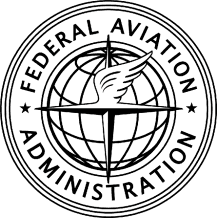 FAAAIT/Business Partnership Service (APS)AIT Experience Service SurveyAIT Service CatalogPurpose for Survey: Gain understanding of what delights and pains users of the existing MyIT Service CatalogAudience: All users of the Service Catalog in the last 3-6 monthsBargaining Unit Employees Included: YesSurvey Tool: Microsoft Forms, delivered via emailQuestions:What did you use the Service Catalog to request?Dropdown list of available services, can select more than one On a scale of 1-5 (1=very difficult and 5=very easy), How easy was it to access the Service Catalog?Optional additional comments about access to the Service Catalog (concern, recommendation, compliment)On a scale of 1-5 (1=very difficult and 5=very easy), once in the Service Catalog, was it easy to find the service you were looking for?Optional additional comments about access to services in the Service Catalog (concern, recommendation, compliment)On a scale of 1-5 (1=very disorganized and 5=very polished), how would you rate the look and feel of the Service Catalog site?Optional additional comments about site interface and usability (concern, recommendation, compliment)On a scale of 1-5 (1=very dissatisfied and 5=very satisfied), Once you made your request, how satisfied with the speed of which you received your service?Optional additional comments about speed of service delivery (concern, recommendation, compliment)Optional space for any remaining comments, concerns, and/or recommendations (concern, recommendation, compliment)